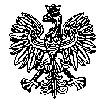 KOMENDA  WOJEWÓDZKA  POLICJIz siedzibą w RadomiuSekcja Zamówień Publicznych	ul. 11 Listopada 37/59,      26-600 Radomtel. 47 701 31 03		tel. 47 701 20 07    Radom, dnia 21.07.2023r.   Egz. poj.Zp- 1339/23WYKONAWCYInformacja o wyborze najkorzystniejszej oferty Przedmiot zamówienia:  Zakup i dostawa filtrów samochodowych do pojazdów służbowych będących na stanie KWP zs w Radomiu Tryb udzielenia zamówienia: tryb podstawowy bez negocjacji 					Nr spr.  23/23Zamawiający - Komenda Wojewódzka Policji z siedzibą w Radomiu, działając na podstawie art. 253 ust. 1 pkt 1 i ust. 2  z dnia 11 września 2019r. Prawo zamówień publicznych ( Dz. U. z 2022 poz. 1710 ze zm. ) informuje, o dokonaniu wyboru najkorzystniejszej oferty w przedmiotowym postępowaniu :INTER CARS S.Aul. Powsińska 6402-903 WarszawaCena – 148 046,93 złI kryterium – łączna cena oferty brutto -  148 046,93 zł II kryterium -  termin dostawy: 3 dni - 40,00 pkt.z punktacją łączną wynoszącą:  100,00 pkt. w tym:  kryterium cena:  60,00 pkt, termin dostawy 40,00 pktUZASADNIENIE WYBORU OFERTY:W postępowaniu złożono jedną ważną ofertę. Oferta nr 1 to najkorzystniejsza oferta, która przedstawia najkorzystniejszy stosunek jakości -terminu dostawy do ceny. Oferta otrzymała łącznie 100,00 pkt. Cena najkorzystniejszej oferty mieści się w kwocie, którą Zamawiający zamierza przeznaczyć na sfinansowanie zamówienia. W wyznaczonym przez Zamawiającego terminie tj. do dnia  19.07.2023r., do godziny 10:00 – wpłynęła 1 oferta w przedmiotowym postępowaniu prowadzonym za pośrednictwem platformazakupowa.pl pod adresem: https://platformazakupowa.pl/pn/kwp_radom       Nazwy albo imiona i nazwiska oraz siedziby lub miejsca prowadzonej działalności gospodarczej albo miejsca zamieszkania Wykonawców, których oferty zostały otwarte, ceny lub koszty zawarte w ofertach:INTER CARS S.Aul. Powsińska 6402-903 WarszawaCena – 148 046,93 złZamawiający  na realizację  zamówienia przeznaczył  kwotę  brutto 177 949,83  zł   RANKING OFERT Przy wyborze najkorzystniejszej oferty Zamawiający kierował się następującymi kryteriami i ich punktami:Kryterium I:	C - cena: waga 60%     Liczba punktów w kryterium „cena” wyliczona zostanie w następujący sposób:        	 Najniższa cena ofertowa z ważnych ofertC = 	----------------------------------------------------- 	x 60             	 Cena badanej ofertyKryterium II:	D – termin dostawy: waga 40%Zamawiający wymaga, aby termin realizacji dostaw był nie dłuższy niż 5 dni roboczych od dnia złożenia zamówienia. Za skrócenie terminu dostawy zamawiający przyzna następujące wartości punktowe: do 3 dni roboczych	– 40 punktów4 dni robocze		– 20 punktów5 dni roboczych	– 0 punktówOferty zawierające termin dostawy dłuższy niż 5 dni roboczych będą podlegały odrzuceniu jako niezgodne z warunkami zamówienia. Za najkorzystniejszą Zamawiający uzna ofertę Wykonawcy który uzyska największą liczbę punktów:Ł = C + Dgdzie:Ł – łączna liczba punktówC – punkty w kryterium cenaG – punkty w kryterium termin dostawyCena  148 046,93/148 046,93 x 60  = 60,00 pkt.Termin dostawy – 3 dni – 40,00  pkt.                                                60+40= 100,00  pkt.                                   1 miejsce – oferta nr 1 –  100,00 pkt.		     				      Z poważaniemKierownikSekcji Zamówień PublicznychKWP z s. w RadomiuJustyna Kowalska   Informację o wyborze  najkorzystniejszej oferty   przesłano wykonawcom za pośrednictwem platformy zakupowej Open Nexus w dniu   21.07.2023r.  Opr.E.P.G
